24-ое заседание 27-го созыва            КАРАР                                                                                 РЕШЕНИЕОб оприходовании муниципального имущества сельского поселения Кунгаковский сельсовет       На основании решения комиссии по поступлению и выбытию активов №26а от 01.08.2017г. Совет сельского поселения Кунгаковский сельсовет муниципального района Аскинский район Республики Башкортостан р е ш и л:1. Оприходовать в казну сельского поселения следующее муниципальное имущество:2. Муниципальному казенному учреждению «Централизованной бухгалтерии сельских поселений муниципального района Аскинский район РБ» после получения обоснованных документов поставить на учет в казну вышеуказанное имущество сельского поселения Кунгаковский сельсовет муниципального района Аскинский район Республики Башкортостан.3. Контроль за выполнением настоящего решения возложить на постоянную депутатскую комиссию по бюджету, налогам и вопросам муниципальной собственности Совета сельского поселения Кунгаковский сельсовет.Главасельского поселения Кунгаковский сельсовет муниципального района Аскинский районРеспублики Башкортостан Г.А.Гильманшина          д.Кунгак26 декабря 2017 года           №150ПРОТОКОЛзаседания комиссии по поступлению и выбытию активов и материальных ценностейот 06.12.2017г.   №1Присутствовали:Председатель комиссии: Гильманшина Г.А. - глава СП Кунгаковский с/сЧлены комиссии: Вагапова Л.Р. - управляющий делами СП;                               Ширванова Р.Р.- тех.работник СП                               Миниханов Ф.А.- водитель СП                               Гиниятов М.З. - депутат избирательного округа №3Повестка дня    1.Оприходование нижеперечисленного муниципального имущества:Слушали:Вагапову Л.Р.:   В 2017 году были проведены работы по ограждению кладбища в д.Кунгак по ППМИ подрядчиком ИП Садыковым С.Т.   Имущество осмотрено на месте, имеются в наличии. Предлагает оприходовать данное имущество в казну сельского поселения по стоимости выполненных работ по акту приемки выполненных работ.Голосовали: единогласно.Постановили: оприходовать и внести в регистры бухгалтерского учета.Председатель    комиссии:                                                 Гильманшина Г.А.Члены комиссии:                                                            Вагапова Л.Р.                                                                                        Ширванова Р.Р.                                                                                         Миниханов Ф.А.                                                                                               Гиниятов М.З.           БАШҠОРТОСТАН РЕСПУБЛИКАҺЫАСҠЫН РАЙОНЫ   МУНИЦИПАЛЬ РАЙОНЫНЫҢ КУНГАК АУЫЛ  СОВЕТЫ АУЫЛ  БИЛӘМӘҺЕ СОВЕТЫ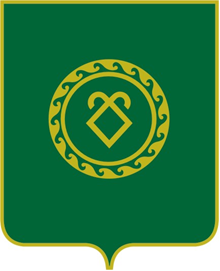 СОВЕТ СЕЛЬСКОГО ПОСЕЛЕНИЯКУНГАКОВСКИЙ СЕЛЬСОВЕТМУНИЦИПАЛЬНОГО РАЙОНААСКИНСКИЙ РАЙОНРЕСПУБЛИКИ БАШКОРТОСТАН№п/пНаименованиеГод вводаБалансовая стоимостьОстаточная стоимость1Ограждение из штакетника 630м по металлическим столбам кладбища д.Кунгак2017г680055,70680055,70ИТОГО680055,70680055,70№п/пНаименованиеДата вводаБалансовая стоимостьОстаточная стоимость1Ограждение из штакетника 630 м по металлическим столбам кладбища д.Кунгак2017г.680055,70680055,70ИТОГО680055,70680055,70